Załącznik nr 3 do Regulaminu 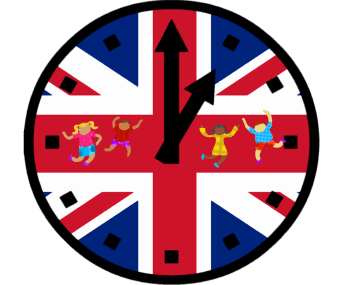 Miejskiego  Konkursu							  znajomości języka angielskiego								           dla 6-latkówTIME FOR ENGLISH!MIEJSKI KONKURS ZNAJOMOŚCI JĘZYKA ANGIELSKIEGO DLA 6-LATKÓW TIME FOR ENGLISH!ETAP PRZEDSZKOLNYKryteria ocenianiaImię i nazwisko: ………………………………………………………………………………...Funkcja: Przewodniczący/członek komisji*Data: …………………………………………………………………………………………….OBJAŚNIENIA *Niepotrzebne skreślić**W miarę potrzeb dołożyć lub ująć ilość kratek dla zespołów na etapie formatowania WordZespół 1Zespół 1Zespół 1Zespół 1Zespół 1Zespół 1Zespół 1Zespół 1Zespół 1Zespół 1Zespół 1Zespół 1Zad. 1aZad. 2a2b2c2dZad. 3aZad. 4a4b4c4dRazemMagic BoxZespół  2Zespół  2Zespół  2Zespół  2Zespół  2Zespół  2Zespół  2Zespół  2Zespół  2Zespół  2Zespół  2Zespół  2Zad. 1aZad. 2a2b2c2dZad. 3aZad. 4a4b4c4dRazemMagic BoxZespół  3Zespół  3Zespół  3Zespół  3Zespół  3Zespół  3Zespół  3Zespół  3Zespół  3Zespół  3Zespół  3Zespół  3Zad. 1aZad. 2a2b2c2dZad. 3aZad. 4a4b4c4dRazemMagic BoxZespół  4Zespół  4Zespół  4Zespół  4Zespół  4Zespół  4Zespół  4Zespół  4Zespół  4Zespół  4Zespół  4Zespół  4Zad. 1aZad. 2a2b2c2dZad. 3aZad. 4a4b4c4dRazemMagic BoxZespół  5Zespół  5Zespół  5Zespół  5Zespół  5Zespół  5Zespół  5Zespół  5Zespół  5Zespół  5Zespół  5Zespół  5Zad. 1aZad. 2a2b2c2dZad. 3aZad. 4a4b4c4dRazemMagic BoxZespół  6Zespół  6Zespół  6Zespół  6Zespół  6Zespół  6Zespół  6Zespół  6Zespół  6Zespół  6Zespół  6Zespół  6Zad. 1aZad. 2a2b2c2dZad. 3aZad. 4a4b4c4dRazemMagic BoxZespół  7Zespół  7Zespół  7Zespół  7Zespół  7Zespół  7Zespół  7Zespół  7Zespół  7Zespół  7Zespół  7Zespół  7Zad. 1aZad. 2a2b2c2dZad. 3aZad. 4a4b4c4dRazemMagic BoxZespół  8**Zespół  8**Zespół  8**Zespół  8**Zespół  8**Zespół  8**Zespół  8**Zespół  8**Zespół  8**Zespół  8**Zespół  8**Zespół  8**Zad. 1aZad. 2a2b2c2dZad. 3aZad. 4a4b4c4dRazemMagic BoxLp.Zadanie konkursoweKryteriaIlość punktówMax punktów1.Praca z ilustracjami (6 flashcards) a.Poprawność0 – brak odpowiedzi 
1 – błędne zastosowanie przedimka
2 – całkowita poprawność122.Prezentacja piosenki z pokazywaniem (z udziałem nauczyciela)a.Zaangażowanie uczestników0 – nikt się nie zaangażował
1 – nie wszyscy się zaangażowali
2 – wszyscy się zaangażowali82.Prezentacja piosenki z pokazywaniem (z udziałem nauczyciela)b.Wymowa0 – piosenka jest niezrozumiała
1 – błędy
2 – bardzo nieliczne błędy nie zakłócające zrozumienia tekstu82.Prezentacja piosenki z pokazywaniem (z udziałem nauczyciela)c.Dobór gestów do słów piosenki0 – niewłaściwy/brak gestów
2 – gesty dobrze dobrane do treści/melodii 82.Prezentacja piosenki z pokazywaniem (z udziałem nauczyciela)d.Wyraz artystyczny0 – niski poziom
1 – średni poziom
2 – wysoki poziom83. Zadania ruchowe – wykonywanie 3 poleceń (TPR) odczytanych przez członka komisji – nauczyciela języka angielskiego.a.Poprawność0 – nikt nie wykonał zadania poprawnie
1 – nie wszyscy wykonali zadanie
2 – wszyscy poprawnie wykonali zadanie64.Scenka/dialog-  do 3 min, przygotowania wcześniej na pamięć.a.Poprawność i zawartość scenki0 – niski poziom
1 – średni poziom
2 – wysoki poziom84.Scenka/dialog-  do 3 min, przygotowania wcześniej na pamięć.b.Wymowa0 – scenka jest niezrozumiała
1 – błędy
2 – bardzo nieliczne błędy nie zakłócające zrozumienia tekstu84.Scenka/dialog-  do 3 min, przygotowania wcześniej na pamięć.c.Dobór gestów do treści0 – niewłaściwy/brak gestów
2 – gesty dobrze dobrane do treści84.Scenka/dialog-  do 3 min, przygotowania wcześniej na pamięć.d.Wyraz artystyczny0 – niski poziom
1 – średni poziom
2 – wysoki poziom85.Magic box (w przypadku dogrywki)Poprawność0 – źle
1 - dobrzeW zależności od koniecznościMaksymalna liczbaMaksymalna liczbaMaksymalna liczbaMaksymalna liczba34 (+ ewentualna dogrywka) 